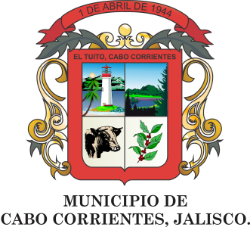 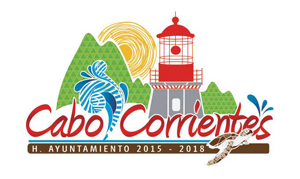 AGENDA PRESIDENCIAL FEBRERO 2018AGENDA PRESIDENCIAL FEBRERO 2018AGENDA PRESIDENCIAL FEBRERO 2018AGENDA PRESIDENCIAL FEBRERO 2018AGENDA PRESIDENCIAL FEBRERO 2018AGENDA PRESIDENCIAL FEBRERO 2018AGENDA PRESIDENCIAL FEBRERO 2018LUNESMARTESMIERCOLESJUEVESVIERNESSABADODOMINGO23456 AUDIENCIAS CIUDADANAS7 AUDIENCIAS CIUDADANAS8 REUNIÓN CON LOS HABITANTES DE LAS LOCALIDAD DE LLANO GRANDE9 AUDIENCIAS CIUDADANAS10 VISITA A LA LOCALIDAD DE AGUA CALIENTE111213 AUDIENCIAS CIUDADANAS14 AUDIENCIAS CIUDADANAS15 AUDIENCIAS CIUDADANAS16SALIDA A GUADALAJARA, JALISCO, A REALIZAR ENTREGA DE DOCUMENTACIÓN A DISTINTAS DEPENDENCIAS DEL ESTADO.17 AUDIENCIAS CIUDADANAS181920 TALLER DE CAPACITACION09:30A.M.SAN PEDRO TLAQUEPAQUE21 REUNION CON EL SECRETARIO GENERAL DE GOBIERNO.02:00P.M.ROBERTO LOPEZ LARA22 AUDIENCIAS CIUDADANAS.23 AUDIENCIAS CIUDADANAS24 AUDIENCIAS CIUDADANAS.252627 VISITA A LA LOCALIDAD DE VILLA DEL MAR28 AUDIENCIAS CIUDADANAS.2526